ПРАВИТЕЛЬСТВО ЧУКОТСКОГО АВТОНОМНОГО ОКРУГАПОСТАНОВЛЕНИЕот 3 сентября 2019 г. N 421ОБ УТВЕРЖДЕНИИ ПОЛОЖЕНИЯ ОБ ОБЕСПЕЧЕНИИ БЕСПЛАТНЫМ ПИТАНИЕМОБУЧАЮЩИХСЯ ОБРАЗОВАТЕЛЬНЫХ ОРГАНИЗАЦИЙ, ВХОДЯЩИХВ ЧУКОТСКИЙ (НАДМУНИЦИПАЛЬНЫЙ) ОБРАЗОВАТЕЛЬНЫЙ ОКРУГВ соответствии с Федеральным законом от 29 декабря 2012 года N 273-ФЗ "Об образовании в Российской Федерации", Постановлением Правительства Чукотского автономного округа от 25 июня 2007 года N 86 "О проведении эксперимента по организации управления образованием на основе создания образовательного округа на территории Чукотского автономного округа", в целях охраны и укрепления здоровья обучающихся образовательных организаций, входящих в Чукотский (надмуниципальный) образовательный округ, Правительство Чукотского автономного округа постановляет:1. Утвердить Положение об обеспечении бесплатным питанием обучающихся образовательных организаций, входящих в Чукотский (надмуниципальный) образовательный округ, согласно приложению к настоящему постановлению.2. Признать утратившими силу следующие постановления Правительства Чукотского автономного округа:1) от 9 ноября 2005 года N 206 "Об утверждении Положения о порядке организации горячего питания учащихся и студентов учреждений профессионального образования Чукотского автономного округа";2) от 27 мая 2009 года N 154 "О внесении изменений в некоторые постановления Правительства Чукотского автономного округа".3. Контроль за исполнением настоящего постановления возложить на Департамент образования и науки Чукотского автономного округа (Боленков А.Г.).(в ред. Постановления Правительства Чукотского автономного округа от 10.11.2022 N 544)Председатель ПравительстваР.В.КОПИНПриложениек Постановлению ПравительстваЧукотского автономного округаот 3 сентября 2019 г. N 421ПОЛОЖЕНИЕОБ ОБЕСПЕЧЕНИИ БЕСПЛАТНЫМ ПИТАНИЕМ ОБУЧАЮЩИХСЯОБРАЗОВАТЕЛЬНЫХ ОРГАНИЗАЦИЙ, ВХОДЯЩИХ В ЧУКОТСКИЙ(НАДМУНИЦИПАЛЬНЫЙ) ОБРАЗОВАТЕЛЬНЫЙ ОКРУГ1. ОБЩИЕ ПОЛОЖЕНИЯ1.1. Настоящее Положение направлено на поддержку детей и семей, имеющих детей, обеспечение безопасности, улучшение качества, создание условий доступности полноценного рациона питания обучающихся с привлечением на эти цели средств из окружного бюджета.1.2. Настоящее Положение регулирует вопросы, связанные с предоставлением бесплатного питания обучающимся в образовательных организациях, входящих в Чукотский (надмуниципальный) образовательный округ, определяет категории обучающихся, которым предоставляется бесплатное питание.1.3. Настоящее Положение распространяется на государственные общеобразовательные и профессиональные образовательные организации, муниципальные образовательные организации, входящие в Чукотский (надмуниципальный) образовательный округ (далее - образовательные организации).1.4. Организация бесплатного питания обучающихся возлагается на образовательные организации и осуществляется в соответствии с настоящим Положением с учетом средств, выделяемых образовательной организации на эти цели из окружного бюджета.1.5. Расходы на предоставление бесплатного питания обучающимся осуществляются в соответствии с нормативными правовыми актами Чукотского автономного округа за счет средств бюджета Чукотского автономного округа.2. КАТЕГОРИИ ОБУЧАЮЩИХСЯ, КОТОРЫМ ПРЕДОСТАВЛЯЕТСЯ БЕСПЛАТНОЕПИТАНИЕ2.1. Одноразовое горячее питание предоставляется следующим категориям обучающихся:1) всем обучающимся общеобразовательных организаций (завтрак);2) обучающимся государственных образовательных учреждений среднего профессионального образования, обучающимся по месту постоянного жительства и не проживающим в общежитиях (обед).2.2. Двухразовое горячее питание (завтрак и обед) предоставляется следующим категориям обучающихся:1) дети из многодетных семей;2) дети из малообеспеченных семей;3) дети-сироты и дети, оставшиеся без попечения родителей (законных представителей);4) дети, находящиеся под опекой (попечительством), дети в приемных семьях;5) дети-инвалиды и дети с ограниченными возможностями здоровья;6) дети, имеющие родителей инвалидов 1 или 2 группы;7) дети, получающие пенсию по потере кормильца;8) обучающиеся общеобразовательных организаций, расположенных в сельской местности;9) дети лиц, которые участвуют в проведении специальной военной операции (в выполнении специальных задач) на территориях Донецкой Народной Республики, Луганской Народной Республики и Украины, в том числе призванных на военную службу по мобилизации в Вооруженные Силы Российской Федерации в соответствии с Указом Президента Российской Федерации от 21 сентября 2022 года N 647 "Об объявлении частичной мобилизации в Российской Федерации" (далее - участники специальной военной операции) до момента прекращения участия в специальной военной операции;(пп. 9 в ред. Постановления Правительства Чукотского автономного округа от 10.11.2022 N 544)10) дети участников специальной военной операции, которые погибли (умерли), получили увечье (ранение, травму, контузию) или заболевание в процессе участия в специальной военной операции;(пп. 10 в ред. Постановления Правительства Чукотского автономного округа от 10.11.2022 N 544)11) обучающиеся, вынужденно покинувшие территории Донецкой Народной Республики, Луганской Народной Республики, Украины и прибывшие на территорию Чукотского автономного округа.(пп. 11 введен Постановлением Правительства Чукотского автономного округа от 10.11.2022 N 544)2.3. Трехразовое горячее питание (завтрак, обед, ужин) предоставляется обучающимся государственных образовательных учреждений среднего профессионального образования, обучающимся вне места постоянного жительства (иногородним), как проживающим в общежитиях, так и не проживающим в общежитиях.2.4. Многоразовое горячее питание предоставляется:1) воспитанникам, посещающим образовательные организации, реализующие основные общеобразовательные программы дошкольного образования, расположенные в сельской местности;2) всем обучающимся, проживающим в интернатах;3) обучающимся специальных (коррекционных) общеобразовательных школ-интернатов, проживающим в образовательном учреждении;4) обучающимся из числа детей-сирот и детей, оставшихся без попечения родителей (законных представителей), а также лицам из их числа, проживающим в общежитиях государственных образовательных учреждений среднего профессионального образования.3. ПОРЯДОК ПРЕДОСТАВЛЕНИЯ БЕСПЛАТНОГО ПИТАНИЯ3.1. Предоставление бесплатного питания обучающимся, указанным в настоящем Положении, производится в пределах средств, выделенных образовательной организации.3.2. Получение бесплатного питания обучающимися, указанными в подпунктах 1 - 11 пункта 2.2 и подпункте 4 пункта 2.4 раздела 2 настоящего Положения, возможно только при наличии заявления родителей (законных представителей) обучающихся или самих обучающихся, достигших возраста 14 лет, с представлением подтверждающих документов.(в ред. Постановлений Правительства Чукотского автономного округа от 12.10.2022 N 513, от 10.11.2022 N 544)3.3. Заявление по форме согласно приложению к настоящему Положению и документы, подтверждающие право на получение бесплатного питания, подаются ежегодно лицами, указанными в пункте 3.2 настоящего раздела, в адрес администрации образовательной организации с момента возникновения права на получение бесплатного питания.3.4. Вместе с заявлением заявителем прилагаются следующие документы, с учетом категорий обучающихся, указанных в подпунктах 1 - 11 пункта 2.2 и подпункте 4 пункта 2.4 раздела 2 настоящего Положения:(в ред. Постановлений Правительства Чукотского автономного округа от 12.10.2022 N 513, от 10.11.2022 N 544)1) копия документа, удостоверяющего личность заявителя (паспорт или иной документ, удостоверяющий личность в соответствии с законодательством Российской Федерации);2) справка, выданная структурным подразделением либо подведомственным учреждением исполнительного органа государственной власти Чукотского автономного округа, уполномоченного в сфере социальной защиты населения, подтверждающая статус многодетной либо малоимущей семьи;3) справка, выданная структурным подразделением либо подведомственным учреждением исполнительного органа государственной власти Чукотского автономного округа, уполномоченного в сфере социальной защиты населения, подтверждающая категорию обучающихся "дети-сироты" либо "дети, оставшиеся без попечения родителей";4) копия решения органа опеки и попечительства об установлении опеки (попечительства) - в случае, если заявитель является опекуном (попечителем);5) копия договора о приемной семье - в случае, если заявитель является приемным родителем;6) справка об установлении инвалидности, выданная учреждением медико-социальной экспертизы;7) справка органа пенсионного фонда о назначении пенсии по потере кормильца;8) документы, подтверждающие, что родители (законные представители) ребенка являются участниками специальной военной операции, а также документы о гибели (смерти), получении увечья (ранение, травма, контузия) или заболевания в процессе участия в специальной военной операции;(пп. 8 в ред. Постановления Правительства Чукотского автономного округа от 10.11.2022 N 544)9) документы, подтверждающие статус (категорию) лица, прибывшего на территорию Российской Федерации (членов его семьи), выданные уполномоченными органами Донецкой Народной Республики, Луганской Народной Республики и Украины в соответствии с законодательством, действовавшим в Донецкой Народной Республике, Луганской Народной Республике и на Украине на дату выезда этого лица, либо документы, выданные в соответствии с законодательством Российской Федерации.Допускается представление копий документов, указанных в подпунктах 8 и 9 настоящего пункта, заверенных в установленном законодательством Российской Федерации порядке.(пп. 9 введен Постановлением Правительства Чукотского автономного округа от 12.10.2022 N 513)3.5. Копии представляемых заявителем документов должны быть надлежащим образом заверены должностным лицом образовательной организации, уполномоченным на прием документов, после сличения их с оригиналами.3.6. Ответственность за своевременное предоставление документов, подтверждающих право на предоставление бесплатного питания, а также достоверность содержащихся в них сведений, несут родители (законные представители) обучающихся либо обучающиеся, достигшие возраста 14 лет.3.7. Для организации предоставления бесплатного питания обучающимся образовательная организация:1) обеспечивает информирование родителей (законных представителей) и обучающихся о порядке и условиях предоставления бесплатного питания;2) принимает документы, указанные в пункте 3.4 настоящего раздела, формирует пакет документов и обеспечивает их хранение;3) проверяет право обучающихся на получение бесплатного питания;4) принимает решение о предоставлении (отказе в предоставлении) бесплатного питания обучающимся, издает приказ о предоставлении бесплатного питания в течение пяти рабочих дней со дня приема документов от родителей (законных представителей) либо обучающихся, достигших возраста 14 лет.3.8. Основаниями для отказа в предоставлении обучающимся бесплатного питания являются:1) представление неполного пакета документов, указанных в пункте 3.4 настоящего раздела;2) несоответствие обучающегося категориям, указанным в подпунктах 1 - 11 пункта 2.2 и подпункте 4 пункта 2.4 раздела 2 настоящего Положения.(в ред. Постановлений Правительства Чукотского автономного округа от 12.10.2022 N 513, от 10.11.2022 N 544)3.9. Образовательная организация не позднее трех рабочих дней со дня издания распорядительного акта о предоставлении бесплатного питания обучающемуся либо принятия решения об отказе в обеспечении бесплатным питанием уведомляет заявителя о принятом решении письменно по почте или в форме электронного документа с использованием информационно-телекоммуникационной сети "Интернет" либо лично.3.10. В случаях неполучения бесплатного питания обучающимися в связи с болезнью или по иным причинам, приведшим к неявке обучающегося в образовательную организацию на учебные занятия, возмещение стоимости питания, в том числе продуктами питания, не производится.Приложениек Положению об обеспечении бесплатным питанием обучающихсяобразовательных организаций, входящих в Чукотский(надмуниципальный) образовательный округ                     Директору ____________________________________________                                 наименование образовательной организации                     ______________________________________________________                     ______________________________________________________                          Ф.И.О. обучающегося либо родителей (законных                                  представителей) обучающегося                     ______________________________________________________                       адрес места жительства, телефон, адрес электронной                                                   почты                     ______________________________________________________                     ______________________________________________________                                 ЗАЯВЛЕНИЕ                   о предоставлении бесплатного питания    Прошу предоставить моему ребенку (мне) ________________________________                                                  Ф.И.О. обучающегося____________________________________, "___"___________ _____ года рождения,обучающемуся ______________________________________________________________                класс (группа), наименование образовательной организациибесплатное питание на период _______________________________ учебного года.    К заявлению прилагаю:    1. ____________________________________________________________________  наименование документа, подтверждающего право обучающегося на получение                            бесплатного питания_________________________________________________________________________________________                                               ______________     дата                                                        подпись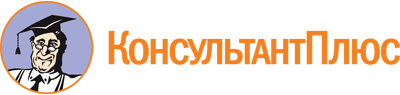 Постановление Правительства Чукотского автономного округа от 03.09.2019 N 421
(ред. от 10.11.2022)
"Об утверждении Положения об обеспечении бесплатным питанием обучающихся образовательных организаций, входящих в Чукотский (надмуниципальный) образовательный округ"Документ предоставлен КонсультантПлюс

www.consultant.ru

Дата сохранения: 07.12.2022
 Список изменяющих документов(в ред. Постановлений Правительства Чукотского автономного округаот 12.10.2022 N 513, от 10.11.2022 N 544)Список изменяющих документов(в ред. Постановлений Правительства Чукотского автономного округаот 12.10.2022 N 513, от 10.11.2022 N 544)